Муниципальное бюджетное дошкольное образовательное учреждение центр развития ребенка - детский сад № 56   города Ставрополя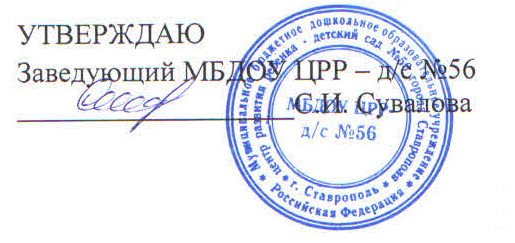 Распорядительный акт о зачислении воспитанников в МБДОУ ЦРР – д/с № 56 города Ставрополя  в 2019 году №п/пПриказПриказМесто ознакомления№п/пномерДатаМесто ознакомления102-ОД21.01.2019г.Книга приказовМБДОУ ЦРР – д/с № 56209-ОД01.02.2019г.Книга приказовМБДОУ ЦРР – д/с № 56312-ОД18.02.2019г.Книга приказовМБДОУ ЦРР – д/с № 56415-ОД11.03.2019гКнига приказовМБДОУ ЦРР – д/с № 56515-ОД11.03.2019г.Книга приказовМБДОУ ЦРР – д/с № 56616-ОД19.03.2019г.Книга приказовМБДОУ ЦРР – д/с № 56717-ОД25.03.2019г.Книга приказовМБДОУ ЦРР – д/с № 56820-ОД15.04.2019г.Книга приказовМБДОУ ЦРР – д/с № 56932-ОД03.06.2019Книга приказовМБДОУ ЦРР – д/с № 561051-ОД24.07.2019Книга приказовМБДОУ ЦРР – д/с № 561169 -ОД12.08.2019Книга приказовМБДОУ ЦРР – д/с № 561270- ОД13.08.2019Книга приказовМБДОУ ЦРР – д/с № 561371-ОД14.08.2019Книга приказовМБДОУ ЦРР – д/с № 561472-ОД15.08.2019Книга приказовМБДОУ ЦРР – д/с № 561573-ОД16.08.2019Книга приказовМБДОУ ЦРР – д/с № 561674-ОД17.08.2019Книга приказовМБДОУ ЦРР – д/с № 561775-ОД19.08.2019Книга приказовМБДОУ ЦРР – д/с № 561876-ОД20.08.2019Книга приказовМБДОУ ЦРР – д/с № 561978-ОД21.08.2019Книга приказовМБДОУ ЦРР – д/с № 562080-ОД22.08.2019Книга приказовМБДОУ ЦРР – д/с № 562182- ОД23.08.2019Книга приказовМБДОУ ЦРР – д/с № 562284-ОД26.08.2019Книга приказовМБДОУ ЦРР – д/с № 562385-ОД27.08.2019Книга приказовМБДОУ ЦРР – д/с № 562487-ОД28.08.2019Книга приказовМБДОУ ЦРР – д/с № 562588- ОД29.08.2019Книга приказовМБДОУ ЦРР – д/с № 562694- ОД30.08.2019Книга приказовМБДОУ ЦРР – д/с № 5627104-ОД01.10.2019Книга приказовМБДОУ ЦРР – д/с № 5628105-ОД03.10.2019Книга приказовМБДОУ ЦРР – д/с № 5629106-ОД09.10.2019Книга приказовМБДОУ ЦРР – д/с № 5630108-ОД16.10.2019Книга приказовМБДОУ ЦРР – д/с № 5631109-ОД28.10.2019Книга приказовМБДОУ ЦРР – д/с № 5632112-ОД31.10.2019Книга приказовМБДОУ ЦРР – д/с № 5633117-ОД11.11.2019Книга приказовМБДОУ ЦРР – д/с № 5634122-ОД10.12.2019Книга приказовМБДОУ ЦРР – д/с № 5635125-ОД12.12.2019Книга приказовМБДОУ ЦРР – д/с № 5636126-ОД20.12.2019Книга приказовМБДОУ ЦРР – д/с № 56